SC Resource Syllabus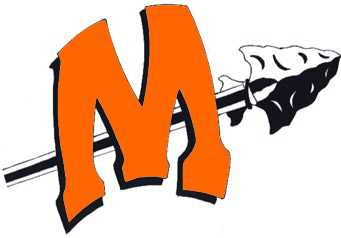 2014-2015Purpose of this Course:The purpose of this course is to provide you with the tools necessary to become independent, self-determined learners who can advocate for themselves and feel confident in upcoming transitions. Materials:Pen/PencilIDPlanner--MUST be filled outHomework for other classesSchool appropriate books/magazinesSchool appropriate activities Daily Points and Grading:Each day you can earn up to 20 points. 	1 pt. -- On time	1 pt. -- ID	1 pt. -- Planner	2 pt. -- Planner completely filled out	2 pt. -- Check email	3 pt. -- Track/record grades	10pt -- Complete daily activitiesMCHS grading scale will be followed in this courseActivities by Quarter:	Quarter 1Welcome to Central!IEPs and DisabilitiesGoal SettingCareer ExplorationQuarter 2Career ExplorationCollege/Trade School ExplorationJJC Field TripMilitary Guest SpeakerQuarter 3Six Most Important Decisions You Will Ever Make by Sean CoveyReflection PaperQuarter 4Personal Finance by Dave RamseySummary of PerformanceGoal ReflectionsSelf-Determination and Independent LivingResources outside of School ** Please note**At most, the first half of your resource period (45 minutes) will be devoted to class activities, while the second half will be your personal time to work on homework and/or attend learning labs. Academic DishonestyClaiming someone else’s work as your own is dishonest and will not be tolerated. Anyone caught cheating will receive an automatic zero. The Dean’s office will be notified of any cheating incidents.Student’s Name SC Resource
Minooka Community High School, 2015-2016Ms. Krieger rkrieger@mchs.net I have read the attached syllabus, expectations, and outline and understand my child is responsible for the information listed.  Please indicate the best way to reach you, whether it is a cell phone number or an email address.  I am available throughout the day via email, which is the best way to reach me. Please do not hesitate to contact me with any questions or concerns.______________________________Parent/guardian printed name ______________________________                 ________________Parent/guardian signature    				DatePlease check what form of communication is convenient for you.        Email  _____________________________        Cell/home phone  __________________________________________________________________           _______________Student signature							DatePlease tear off and return to Ms. Krieger in room 246 by Friday August 28nd. 